Елбасы қарағанды театрының.С. СейфуллинМектеп жасында бала алғаш рет өз бетінше әрекет ету қажеттілігін сезінеді, ол өзін көрсетуге тырысады. Бұл қажеттілікті тәрбиелеу-балаларды еңбекке тәрбиелеудің негізгі міндеттерінің бірі. Баланың еңбек қызметіне ұмтылысын қалыптастыру жолдарының бірі ересектердің еңбегімен танысу болып табылады. Сондықтан біз балаларды кәсіптермен және олардың қоғам үшін маңыздылығымен таныстыруға ерекше назар аударуымыз керек.Балаларды тәрбиелеу және жан-жақты дамыту процесінде кеңінен қолданылатын балалар қызметінің бір түрі-театралдық іс-әрекет болып табылады, ол толық көлемде тәрбиенің барлық принциптерін іске асыруға мүмкіндік береді. Балалар қатыса отырып, театр мамандығының алуан түрлілігімен, қоршаған ортамен бейнелер, бояулар, дыбыстар арқылы танысады, ал қойылған сұрақтар оларды ойлауға, талдауға, қорытынды жасауға және қорытуға мәжбүрлейді.Сондықтан бастауыш мектеп " № 1," Балқаш қ. барды қарағанды театры.С. Сейфуллин. Оқушылар әртістердің шеберлігіне, олардың рөліне ұмтылу шеберлігіне тәнті болды.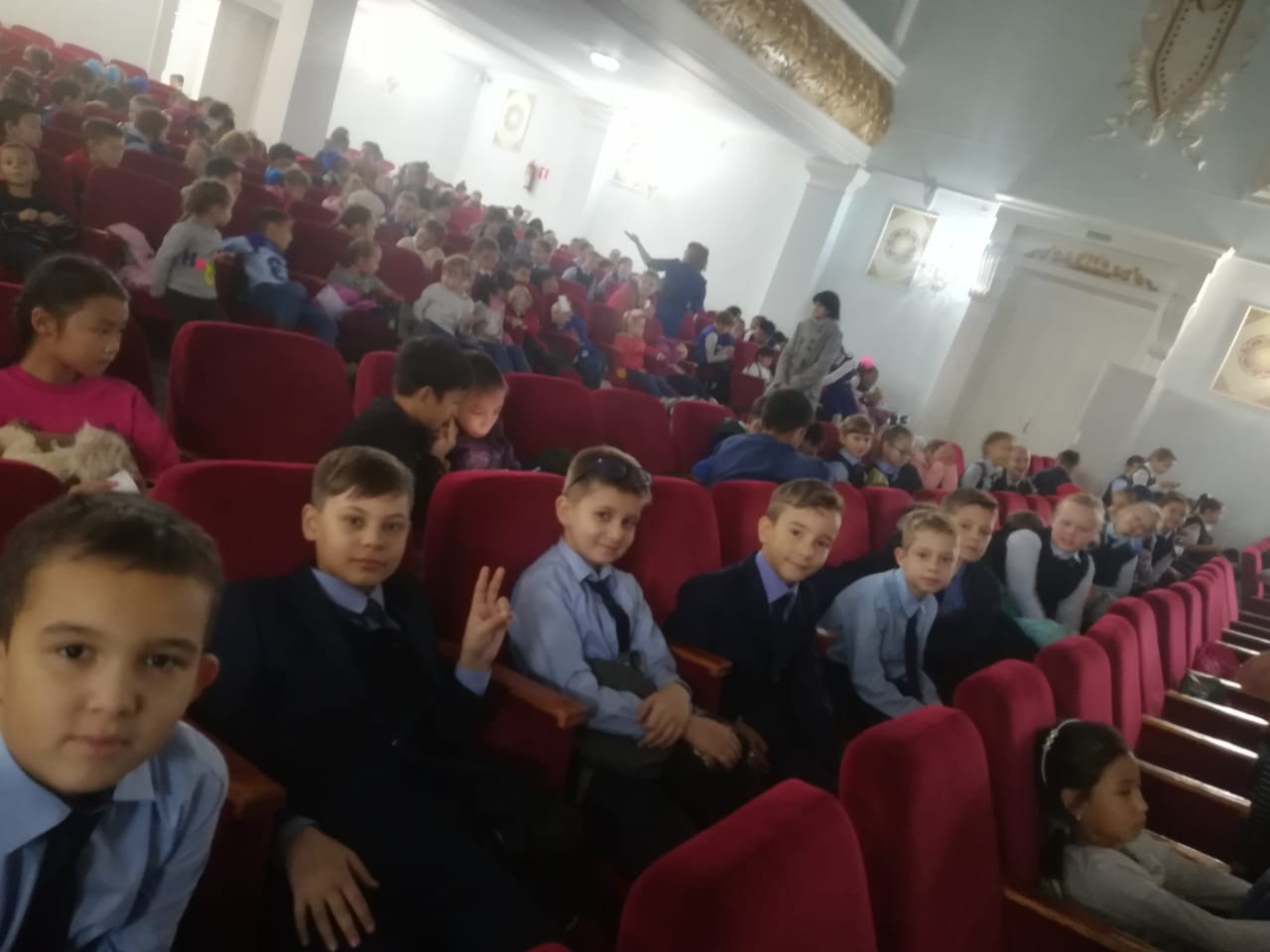 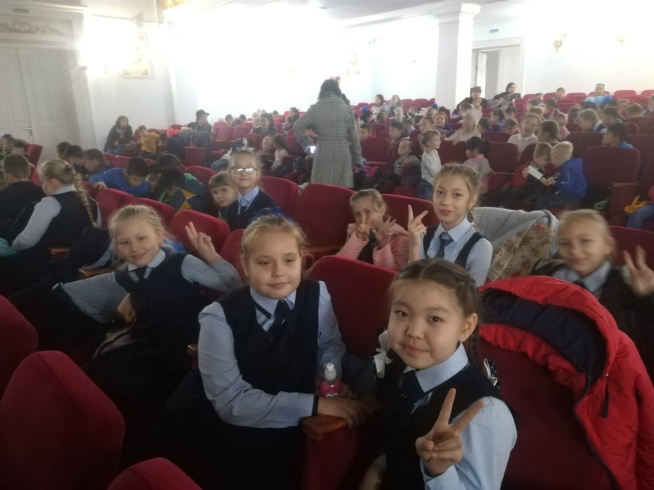 